Litér Község ÖnkormányzataPénzügyi Gazdasági és Településfejlesztési BizottságE l n ö k é t ő l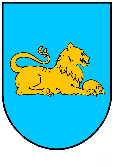                                                                                  M E G H Í V ÓTájékoztatom, hogy a Pénzügyi Gazdasági és Településfejlesztési Bizottság 2021. szeptember 30-án (csütörtök) 17.00 órakor nyilvános bizottsági ülést tart, melyre tisztelettel meghívom.Ülés helye: Litér Községháza tanácsterme (8196 Litér, Álmos u. 37.) Napirendi javaslatok:1.) Településrendezési Terv módosítása	a) A Helyi Építési Szabályzatról szóló rendelet módosításának elfogadása	b) Településszerkezeti terv határozat elfogadása	c) Tervezett gazdasági terület fejlesztésElőadó: Varga Mihály polgármester2.) Litér 633/5, 633/6, 633/7 hrsz-ú telkekkel kapcsolatos tájékoztatásElőadó: Varga Mihály polgármester3.) Litér Termelői Piac használatával kapcsolatos ügyekElőadó: Varga Mihály polgármester4.) Döntés a Bursa Hungarica Felsőoktatási Önkormányzati Ösztöndíjrendszerhez való csatlakozásról 2022. fordulóElőadó: Varga Mihály polgármester5.) Szociális célú tűzifarendelet elfogadásaElőadó: Bencze Éva jegyző6.) Döntés Civil Szervezetek Programjainak Támogatásáról II. forduló  Előadó: Varga Mihály polgármester7.) Használt munkagép beszerzésElőadó: Varga Mihály polgármester8.) Közfoglalkoztatásban foglalkoztatottak munkaviszonyban való foglalkoztatásaElőadó: Varga Mihály polgármester9.) Magyar Faluprogram tájékoztatóElőadó: Varga Mihály polgármester10.) Európa Kulturális Fővárosa program pályázat – előterjesztés később kerül kiküldésreElőadó: Varga Mihály polgármester11.) Fizetett szabadság biztosítása a pandémiás időszakban dolgozó köztisztviselők számáraElőadó: Bencze Éva jegyző 12.) Litéri sport ügyekElőadó: Varga Mihály polgármesterKérem a Tisztelt Képviselőket, Bizottsági tagokat amennyiben az ülésen nem tudnak részt venni, úgy távolmaradásukat előzetesen jelezzék a Litéri Közös Önkormányzati Hivatal Titkárságán. Telefon: 06 88 598-016 A meghívó és a nyilvános napirendi pontok előterjesztései megtalálhatók a www.liter.hu portálon!Litér, 2021. szeptember 22.			                      			              Lukáts Gábor s.k.                                                     Pénzügyi Gazdasági és Településfejlesztési          Bizottság Elnöke